新 书 推 荐中文书名：《认识脂肪》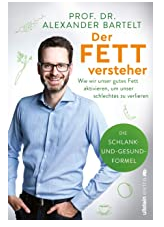 英文书名：Understanding Fat      德文书名：Der Fettversteher作    者：Alexander Bartelt   出 版 社：Ullstein   代理公司：ANA/ Susan Xia 	页    数：288页出版时间：2020年12月代理地区：中国大陆、台湾审读资料：电子稿类    型：科普/保健内容简介：如果我们的身体已经具备了改善健康、促进新陈代谢甚至减肥的关键要素，那会怎么样？与我们体内会使我们变胖和生病的白色脂肪细胞不同，棕色脂肪细胞有这样的能力。这些迷人的细胞可以把多余的卡路里转化为身体的热量，甚至有可能把那些不好的白色脂肪细胞转化为更好的棕色脂肪细胞。在《认识脂肪》这本书中，亚历山大·巴特尔特（Alexander Bartelt）教授是人体脂肪研究领域的先驱和领军科学家，他揭示了他的前沿研究，向我们展示了如何激活有益的脂肪细胞，从而有助于减肥和预防疾病。这本书不仅向我们提供了有关体脂的所有事实，还就如何激活棕色脂肪细胞、增加它们或将白色脂肪转化为棕色提供了实用的建议。作者简介：亚历山大·巴特尔特（Alexander Bartelt）是一位生物化学家和分子生物学家。他是慕尼黑大学的心血管代谢教授，也是德国心血管研究中心一个初级研究小组的负责人。他的研究目的是了解肥胖、糖尿病和动脉粥样硬化的分子基础。他拥有汉堡大学的博士学位，曾在美国哈佛大学研究棕色脂肪组织的新机制。谢谢您的阅读！请将反馈信息发至：夏蕊（Susan Xia）安德鲁·纳伯格联合国际有限公司北京代表处北京市海淀区中关村大街甲59号中国人民大学文化大厦1705室邮编：100872电话：010-82504406传真：010-82504200Email：susan@nurnberg.com.cn 网址：http://www.nurnberg.com.cn
微博：http://weibo.com/nurnberg豆瓣小站：http://site.douban.com/110577/